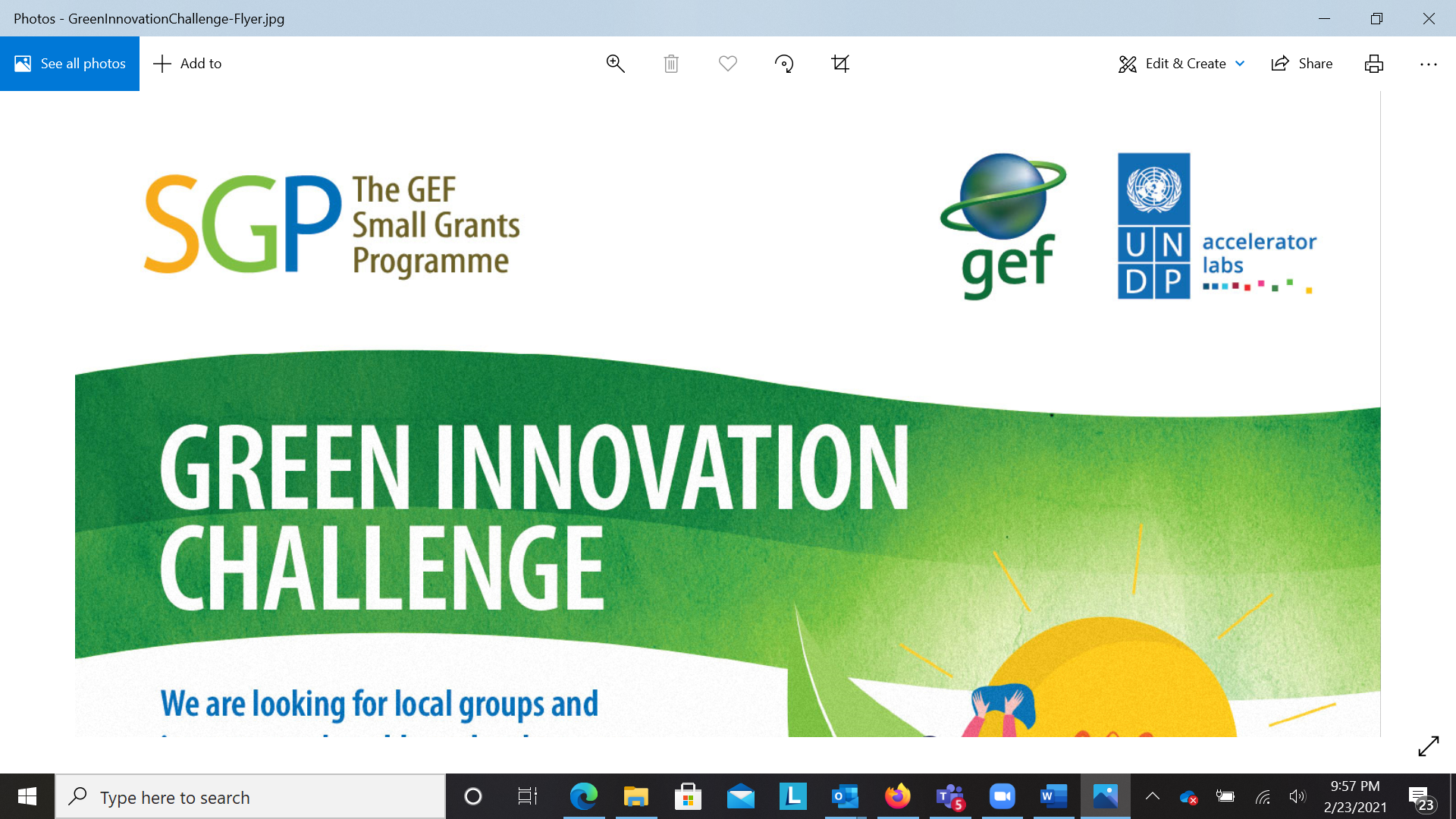 Green Innovation Challenge: Call for ConceptsThe Global Environment Facility Small Grants Program (GEF SGP) and the United Nations Development Programme (UNDP) Accelerator Lab are looking for (a) environmental projects related to biodiversity, climate change, land degradation, chemical management and international waters, (b) new eco-friendly products and services and (c) innovative tools, techniques and platforms (digital and non-digital) that strengthen the market for locally produced, eco-friendly products. If you think this describes you and your work, you are invited to submit a concept by completing this form. Short-listed concepts will be contacted and coached to prepare full proposals which will then be subjected to a competitive process for receiving funding, ranging from USD 5,000 to USD 50,000. Small enterprises and individuals are eligible for a maximum of USD 10,000.If you completed SECTION 2, skip forward to SECTION 4.Continue to SECTION 4 (To be completed by ALL applicants)Continue to SECTION 5.Continue to SECTION 6.Continue to SECTION 7.SECTION 1: CONTACT INFORMATION OF APPLICANTSECTION 1: CONTACT INFORMATION OF APPLICANTSECTION 1: CONTACT INFORMATION OF APPLICANT1.1Name of organization OR person applying for grant Name of organization OR person applying for grant ………………..………………………………………………………………………………BLOCK LETTERS1.2Mailing addressMailing addressMailing address1.3E-mail address(s)1.4Telephone number(s)1.5Facsimile number(s)SECTION 2: NGO, NPO, COMMUNITY-BASED ORGNISATIONS, CIVIL SOCIETY ORGANISATIONS AND FAITH-BASED ORGANISATIONSSECTION 2: NGO, NPO, COMMUNITY-BASED ORGNISATIONS, CIVIL SOCIETY ORGANISATIONS AND FAITH-BASED ORGANISATIONSSECTION 2: NGO, NPO, COMMUNITY-BASED ORGNISATIONS, CIVIL SOCIETY ORGANISATIONS AND FAITH-BASED ORGANISATIONSSECTION 2: NGO, NPO, COMMUNITY-BASED ORGNISATIONS, CIVIL SOCIETY ORGANISATIONS AND FAITH-BASED ORGANISATIONSSECTION 2: NGO, NPO, COMMUNITY-BASED ORGNISATIONS, CIVIL SOCIETY ORGANISATIONS AND FAITH-BASED ORGANISATIONSSECTION 2: NGO, NPO, COMMUNITY-BASED ORGNISATIONS, CIVIL SOCIETY ORGANISATIONS AND FAITH-BASED ORGANISATIONSSECTION 2: NGO, NPO, COMMUNITY-BASED ORGNISATIONS, CIVIL SOCIETY ORGANISATIONS AND FAITH-BASED ORGANISATIONSInstructions: Complete this section if you are a registered NGO, non-profit organisation, community-based organisation, civil society organisation or faith-based organization in existence for more than 2 years. If you are applying as an individual or your organization is less than 2 years old, please move to SECTION 3. Instructions: Complete this section if you are a registered NGO, non-profit organisation, community-based organisation, civil society organisation or faith-based organization in existence for more than 2 years. If you are applying as an individual or your organization is less than 2 years old, please move to SECTION 3. Instructions: Complete this section if you are a registered NGO, non-profit organisation, community-based organisation, civil society organisation or faith-based organization in existence for more than 2 years. If you are applying as an individual or your organization is less than 2 years old, please move to SECTION 3. Instructions: Complete this section if you are a registered NGO, non-profit organisation, community-based organisation, civil society organisation or faith-based organization in existence for more than 2 years. If you are applying as an individual or your organization is less than 2 years old, please move to SECTION 3. Instructions: Complete this section if you are a registered NGO, non-profit organisation, community-based organisation, civil society organisation or faith-based organization in existence for more than 2 years. If you are applying as an individual or your organization is less than 2 years old, please move to SECTION 3. Instructions: Complete this section if you are a registered NGO, non-profit organisation, community-based organisation, civil society organisation or faith-based organization in existence for more than 2 years. If you are applying as an individual or your organization is less than 2 years old, please move to SECTION 3. Instructions: Complete this section if you are a registered NGO, non-profit organisation, community-based organisation, civil society organisation or faith-based organization in existence for more than 2 years. If you are applying as an individual or your organization is less than 2 years old, please move to SECTION 3. Instructions: Complete this section if you are a registered NGO, non-profit organisation, community-based organisation, civil society organisation or faith-based organization in existence for more than 2 years. If you are applying as an individual or your organization is less than 2 years old, please move to SECTION 3. 2.0.1Are you a registered NGO, non-profit organisation, community-based organisation, civil society organisation or faith-based organisation? *Are you a registered NGO, non-profit organisation, community-based organisation, civil society organisation or faith-based organisation? *Are you a registered NGO, non-profit organisation, community-based organisation, civil society organisation or faith-based organisation? *Are you a registered NGO, non-profit organisation, community-based organisation, civil society organisation or faith-based organisation? *Are you a registered NGO, non-profit organisation, community-based organisation, civil society organisation or faith-based organisation? *YesNoIf you selected “No” to question above, skip forward to **SECTION 3**If you selected “No” to question above, skip forward to **SECTION 3**If you selected “No” to question above, skip forward to **SECTION 3**If you selected “No” to question above, skip forward to **SECTION 3**If you selected “No” to question above, skip forward to **SECTION 3**If you selected “No” to question above, skip forward to **SECTION 3**If you selected “No” to question above, skip forward to **SECTION 3**2.0.2Are you an NGO, non-profit organisation, community-based organisation, civil society organisation or faith-based organization that has been in operation for more than 2 years? Are you an NGO, non-profit organisation, community-based organisation, civil society organisation or faith-based organization that has been in operation for more than 2 years? Are you an NGO, non-profit organisation, community-based organisation, civil society organisation or faith-based organization that has been in operation for more than 2 years? Are you an NGO, non-profit organisation, community-based organisation, civil society organisation or faith-based organization that has been in operation for more than 2 years? Are you an NGO, non-profit organisation, community-based organisation, civil society organisation or faith-based organization that has been in operation for more than 2 years? YesNoIf you selected “NO” to question above, skip forward to **SECTION 3**If you selected “NO” to question above, skip forward to **SECTION 3**If you selected “NO” to question above, skip forward to **SECTION 3**If you selected “NO” to question above, skip forward to **SECTION 3**If you selected “NO” to question above, skip forward to **SECTION 3**If you selected “NO” to question above, skip forward to **SECTION 3**If you selected “NO” to question above, skip forward to **SECTION 3**2.0.3In 250 words or less, briefly describe your organisational structure (e.g. type of governance, how many members you have, if you are membership based, number of employees etc.).In 250 words or less, briefly describe your organisational structure (e.g. type of governance, how many members you have, if you are membership based, number of employees etc.).In 250 words or less, briefly describe your organisational structure (e.g. type of governance, how many members you have, if you are membership based, number of employees etc.).In 250 words or less, briefly describe your organisational structure (e.g. type of governance, how many members you have, if you are membership based, number of employees etc.).In 250 words or less, briefly describe your organisational structure (e.g. type of governance, how many members you have, if you are membership based, number of employees etc.).In 250 words or less, briefly describe your organisational structure (e.g. type of governance, how many members you have, if you are membership based, number of employees etc.).In 250 words or less, briefly describe your organisational structure (e.g. type of governance, how many members you have, if you are membership based, number of employees etc.).2.0.4List the positions of persons on the executive/board of directors below, indicating position, full name and gender, telephone number, email address e.g. (1) Executive Director, Jane Doe, female, (868)123-4567, janedoe@gmail.com. (2) Company Secretary, John Smith, male (868) 891-0112, johnsmith1@gmail.com (3) etc.List the positions of persons on the executive/board of directors below, indicating position, full name and gender, telephone number, email address e.g. (1) Executive Director, Jane Doe, female, (868)123-4567, janedoe@gmail.com. (2) Company Secretary, John Smith, male (868) 891-0112, johnsmith1@gmail.com (3) etc.List the positions of persons on the executive/board of directors below, indicating position, full name and gender, telephone number, email address e.g. (1) Executive Director, Jane Doe, female, (868)123-4567, janedoe@gmail.com. (2) Company Secretary, John Smith, male (868) 891-0112, johnsmith1@gmail.com (3) etc.List the positions of persons on the executive/board of directors below, indicating position, full name and gender, telephone number, email address e.g. (1) Executive Director, Jane Doe, female, (868)123-4567, janedoe@gmail.com. (2) Company Secretary, John Smith, male (868) 891-0112, johnsmith1@gmail.com (3) etc.List the positions of persons on the executive/board of directors below, indicating position, full name and gender, telephone number, email address e.g. (1) Executive Director, Jane Doe, female, (868)123-4567, janedoe@gmail.com. (2) Company Secretary, John Smith, male (868) 891-0112, johnsmith1@gmail.com (3) etc.List the positions of persons on the executive/board of directors below, indicating position, full name and gender, telephone number, email address e.g. (1) Executive Director, Jane Doe, female, (868)123-4567, janedoe@gmail.com. (2) Company Secretary, John Smith, male (868) 891-0112, johnsmith1@gmail.com (3) etc.List the positions of persons on the executive/board of directors below, indicating position, full name and gender, telephone number, email address e.g. (1) Executive Director, Jane Doe, female, (868)123-4567, janedoe@gmail.com. (2) Company Secretary, John Smith, male (868) 891-0112, johnsmith1@gmail.com (3) etc.POSITION NAME & GENDERTELEPHONETELEPHONEEMAILEMAILEMAIL2.0.5Total number of employees (if applicable)Total number of employees (if applicable)Total number of employees (if applicable)# Male # Male # Female# FemaleSECTION 2.1: PERSONS WITH DISABILITIESSECTION 2.1: PERSONS WITH DISABILITIESInstructions: This section applies to people with disabilities (PWDs) who work in your organisation. PWDs refers to individuals with any disability including those who have long-term physical, mental, intellectual or sensory impairment, which in interaction with various attitudinal and environmental barriers, hinder their full and effective participation in society on an equal basis with others.Instructions: This section applies to people with disabilities (PWDs) who work in your organisation. PWDs refers to individuals with any disability including those who have long-term physical, mental, intellectual or sensory impairment, which in interaction with various attitudinal and environmental barriers, hinder their full and effective participation in society on an equal basis with others.Instructions: This section applies to people with disabilities (PWDs) who work in your organisation. PWDs refers to individuals with any disability including those who have long-term physical, mental, intellectual or sensory impairment, which in interaction with various attitudinal and environmental barriers, hinder their full and effective participation in society on an equal basis with others.2.1.1How many people with disabilities are there in your organisation?2.1.2Number of people with disabilities are there in leadership positions?SECTION 2.2: Experience in Environment Related FieldSECTION 2.2: Experience in Environment Related FieldSECTION 2.2: Experience in Environment Related FieldThis section is applicable to your organisation’s experience or involvement in environmental work in the areas of biodiversity, climate change, land degradation, chemicals and international waters.This section is applicable to your organisation’s experience or involvement in environmental work in the areas of biodiversity, climate change, land degradation, chemicals and international waters.This section is applicable to your organisation’s experience or involvement in environmental work in the areas of biodiversity, climate change, land degradation, chemicals and international waters.2.2.1What is the purpose of your organisation/ business/ operation?What is the purpose of your organisation/ business/ operation?What is the purpose of your organisation/ business/ operation?2.2.2State your registration status.  Registered as a company under Companies Act (1995)  Registered as a company under Companies Act (1995) State your registration status.  Registered with a government ministry  Registered with a government ministry State your registration status.  In the process of registering  In the process of registering State your registration status.  I am not yet registered I am not yet registeredState your registration status. If you are registered with a government agency, you can send a scan or copy of the registration document to our email address: sgpmonitoring@gmail.com.)If you are registered with a government agency, you can send a scan or copy of the registration document to our email address: sgpmonitoring@gmail.com.)If you are registered with a government agency, you can send a scan or copy of the registration document to our email address: sgpmonitoring@gmail.com.)2.2.3Which of the following best describes you or your organisation?Which of the following best describes you or your organisation? Non-governmental organisation (NGO)2.2.3Which of the following best describes you or your organisation?Which of the following best describes you or your organisation? Faith-based organisation 2.2.3Which of the following best describes you or your organisation?Which of the following best describes you or your organisation? Association 2.2.3Which of the following best describes you or your organisation?Which of the following best describes you or your organisation? Co-operative society 2.2.3Which of the following best describes you or your organisation?Which of the following best describes you or your organisation? Community-based organisation (CBO)2.2.4Provide details of any previous experience that your organisation has in implementing projects related to climate change, biodiversity, chemicals, international water and land degradation, if any.Provide details of any previous experience that your organisation has in implementing projects related to climate change, biodiversity, chemicals, international water and land degradation, if any.Provide details of any previous experience that your organisation has in implementing projects related to climate change, biodiversity, chemicals, international water and land degradation, if any.2.2.5Provide details of any previous experience that your organization has in implementing projects which promote community participation in promoting environmental management and building sustainable livelihoods, if any.Provide details of any previous experience that your organization has in implementing projects which promote community participation in promoting environmental management and building sustainable livelihoods, if any.Provide details of any previous experience that your organization has in implementing projects which promote community participation in promoting environmental management and building sustainable livelihoods, if any.2.2.6Provide details of any previous experience that your organization has in working with particular techniques or technologies being proposed for this project, if any.Provide details of any previous experience that your organization has in working with particular techniques or technologies being proposed for this project, if any.Provide details of any previous experience that your organization has in working with particular techniques or technologies being proposed for this project, if any.2.2.7Provide details of any previous experience that your organization has in working with the specific communities which will be affected by the proposed project, if any.Provide details of any previous experience that your organization has in working with the specific communities which will be affected by the proposed project, if any.Provide details of any previous experience that your organization has in working with the specific communities which will be affected by the proposed project, if any.SECTION 3: Micro and Small Enterprises, Individuals and NGOs under 2 years oldSECTION 3: Micro and Small Enterprises, Individuals and NGOs under 2 years oldSECTION 3: Micro and Small Enterprises, Individuals and NGOs under 2 years oldSECTION 3: Micro and Small Enterprises, Individuals and NGOs under 2 years oldSECTION 3: Micro and Small Enterprises, Individuals and NGOs under 2 years oldSECTION 3: Micro and Small Enterprises, Individuals and NGOs under 2 years oldSECTION 3: Micro and Small Enterprises, Individuals and NGOs under 2 years oldSECTION 3: Micro and Small Enterprises, Individuals and NGOs under 2 years oldSECTION 3: Micro and Small Enterprises, Individuals and NGOs under 2 years oldInstructions:ONLY COMPLETE THIS SECTION IF YOU ARE A SMALL BUSINESS, INDIVIDUAL OR NGO LESS THAN 2 YEARS OLD.For the purpose of this grant, micro-small businesses (MSEs) are enterprises that have fewer than 25 employees including the owner-manager and generate less than TT$1M per year in sales. Instructions:ONLY COMPLETE THIS SECTION IF YOU ARE A SMALL BUSINESS, INDIVIDUAL OR NGO LESS THAN 2 YEARS OLD.For the purpose of this grant, micro-small businesses (MSEs) are enterprises that have fewer than 25 employees including the owner-manager and generate less than TT$1M per year in sales. Instructions:ONLY COMPLETE THIS SECTION IF YOU ARE A SMALL BUSINESS, INDIVIDUAL OR NGO LESS THAN 2 YEARS OLD.For the purpose of this grant, micro-small businesses (MSEs) are enterprises that have fewer than 25 employees including the owner-manager and generate less than TT$1M per year in sales. Instructions:ONLY COMPLETE THIS SECTION IF YOU ARE A SMALL BUSINESS, INDIVIDUAL OR NGO LESS THAN 2 YEARS OLD.For the purpose of this grant, micro-small businesses (MSEs) are enterprises that have fewer than 25 employees including the owner-manager and generate less than TT$1M per year in sales. Instructions:ONLY COMPLETE THIS SECTION IF YOU ARE A SMALL BUSINESS, INDIVIDUAL OR NGO LESS THAN 2 YEARS OLD.For the purpose of this grant, micro-small businesses (MSEs) are enterprises that have fewer than 25 employees including the owner-manager and generate less than TT$1M per year in sales. Instructions:ONLY COMPLETE THIS SECTION IF YOU ARE A SMALL BUSINESS, INDIVIDUAL OR NGO LESS THAN 2 YEARS OLD.For the purpose of this grant, micro-small businesses (MSEs) are enterprises that have fewer than 25 employees including the owner-manager and generate less than TT$1M per year in sales. Instructions:ONLY COMPLETE THIS SECTION IF YOU ARE A SMALL BUSINESS, INDIVIDUAL OR NGO LESS THAN 2 YEARS OLD.For the purpose of this grant, micro-small businesses (MSEs) are enterprises that have fewer than 25 employees including the owner-manager and generate less than TT$1M per year in sales. Instructions:ONLY COMPLETE THIS SECTION IF YOU ARE A SMALL BUSINESS, INDIVIDUAL OR NGO LESS THAN 2 YEARS OLD.For the purpose of this grant, micro-small businesses (MSEs) are enterprises that have fewer than 25 employees including the owner-manager and generate less than TT$1M per year in sales. Instructions:ONLY COMPLETE THIS SECTION IF YOU ARE A SMALL BUSINESS, INDIVIDUAL OR NGO LESS THAN 2 YEARS OLD.For the purpose of this grant, micro-small businesses (MSEs) are enterprises that have fewer than 25 employees including the owner-manager and generate less than TT$1M per year in sales. Instructions:ONLY COMPLETE THIS SECTION IF YOU ARE A SMALL BUSINESS, INDIVIDUAL OR NGO LESS THAN 2 YEARS OLD.For the purpose of this grant, micro-small businesses (MSEs) are enterprises that have fewer than 25 employees including the owner-manager and generate less than TT$1M per year in sales. 3.0.1Is your concept related to indigenous eco-friendly goods and services OR an initiative that develops the market for eco-friendly goods and services OR an initiative that strengthens other businesses related to environmental sustainability? * Is your concept related to indigenous eco-friendly goods and services OR an initiative that develops the market for eco-friendly goods and services OR an initiative that strengthens other businesses related to environmental sustainability? * Is your concept related to indigenous eco-friendly goods and services OR an initiative that develops the market for eco-friendly goods and services OR an initiative that strengthens other businesses related to environmental sustainability? * Is your concept related to indigenous eco-friendly goods and services OR an initiative that develops the market for eco-friendly goods and services OR an initiative that strengthens other businesses related to environmental sustainability? * Is your concept related to indigenous eco-friendly goods and services OR an initiative that develops the market for eco-friendly goods and services OR an initiative that strengthens other businesses related to environmental sustainability? * Is your concept related to indigenous eco-friendly goods and services OR an initiative that develops the market for eco-friendly goods and services OR an initiative that strengthens other businesses related to environmental sustainability? * YesYesNo3.0.2Which best describes you? Which best describes you? I am an individualI am an individualI am an individualI am an individualI am an individualI am an individualI am an individual3.0.2Which best describes you? Which best describes you?  I am a registered sole trader or other small business I am a registered sole trader or other small business I am a registered sole trader or other small business I am a registered sole trader or other small business I am a registered sole trader or other small business I am a registered sole trader or other small business I am a registered sole trader or other small business3.0.2Which best describes you? Which best describes you?  I am an unregistered sole trader or other small business I am an unregistered sole trader or other small business I am an unregistered sole trader or other small business I am an unregistered sole trader or other small business I am an unregistered sole trader or other small business I am an unregistered sole trader or other small business I am an unregistered sole trader or other small business3.0.2Which best describes you? Which best describes you?  I am an NGO/CBO, association or religious organization less than 2 years old I am an NGO/CBO, association or religious organization less than 2 years old I am an NGO/CBO, association or religious organization less than 2 years old I am an NGO/CBO, association or religious organization less than 2 years old I am an NGO/CBO, association or religious organization less than 2 years old I am an NGO/CBO, association or religious organization less than 2 years old I am an NGO/CBO, association or religious organization less than 2 years old3.0.2Which best describes you? Which best describes you? Other ……………………………………………………………….Other ……………………………………………………………….Other ……………………………………………………………….Other ……………………………………………………………….Other ……………………………………………………………….Other ……………………………………………………………….Other ……………………………………………………………….3.0.3Briefly describe your organisational structure (e.g. type of governance, how many members you have if you a membership based, number of employees etc.) Max. 200 words. If you are an individual or sole proprietor, please type "sole proprietor".Briefly describe your organisational structure (e.g. type of governance, how many members you have if you a membership based, number of employees etc.) Max. 200 words. If you are an individual or sole proprietor, please type "sole proprietor".Briefly describe your organisational structure (e.g. type of governance, how many members you have if you a membership based, number of employees etc.) Max. 200 words. If you are an individual or sole proprietor, please type "sole proprietor".Briefly describe your organisational structure (e.g. type of governance, how many members you have if you a membership based, number of employees etc.) Max. 200 words. If you are an individual or sole proprietor, please type "sole proprietor".Briefly describe your organisational structure (e.g. type of governance, how many members you have if you a membership based, number of employees etc.) Max. 200 words. If you are an individual or sole proprietor, please type "sole proprietor".Briefly describe your organisational structure (e.g. type of governance, how many members you have if you a membership based, number of employees etc.) Max. 200 words. If you are an individual or sole proprietor, please type "sole proprietor".Briefly describe your organisational structure (e.g. type of governance, how many members you have if you a membership based, number of employees etc.) Max. 200 words. If you are an individual or sole proprietor, please type "sole proprietor".Briefly describe your organisational structure (e.g. type of governance, how many members you have if you a membership based, number of employees etc.) Max. 200 words. If you are an individual or sole proprietor, please type "sole proprietor".Briefly describe your organisational structure (e.g. type of governance, how many members you have if you a membership based, number of employees etc.) Max. 200 words. If you are an individual or sole proprietor, please type "sole proprietor".3.0.4List the positions of persons on the executive/board of directors below, indicating position, full name and gender, telephone number, email address e.g. (1) Executive Director, Jane Doe, female, (868)123-4567, janedoe@gmail.com. (2) Company Secretary, John Smith, male (868) 891-0112, johnsmith1@gmail.com (3) etc. If you are a small enterprise or sole proprietor, please enter only your information.List the positions of persons on the executive/board of directors below, indicating position, full name and gender, telephone number, email address e.g. (1) Executive Director, Jane Doe, female, (868)123-4567, janedoe@gmail.com. (2) Company Secretary, John Smith, male (868) 891-0112, johnsmith1@gmail.com (3) etc. If you are a small enterprise or sole proprietor, please enter only your information.List the positions of persons on the executive/board of directors below, indicating position, full name and gender, telephone number, email address e.g. (1) Executive Director, Jane Doe, female, (868)123-4567, janedoe@gmail.com. (2) Company Secretary, John Smith, male (868) 891-0112, johnsmith1@gmail.com (3) etc. If you are a small enterprise or sole proprietor, please enter only your information.List the positions of persons on the executive/board of directors below, indicating position, full name and gender, telephone number, email address e.g. (1) Executive Director, Jane Doe, female, (868)123-4567, janedoe@gmail.com. (2) Company Secretary, John Smith, male (868) 891-0112, johnsmith1@gmail.com (3) etc. If you are a small enterprise or sole proprietor, please enter only your information.List the positions of persons on the executive/board of directors below, indicating position, full name and gender, telephone number, email address e.g. (1) Executive Director, Jane Doe, female, (868)123-4567, janedoe@gmail.com. (2) Company Secretary, John Smith, male (868) 891-0112, johnsmith1@gmail.com (3) etc. If you are a small enterprise or sole proprietor, please enter only your information.List the positions of persons on the executive/board of directors below, indicating position, full name and gender, telephone number, email address e.g. (1) Executive Director, Jane Doe, female, (868)123-4567, janedoe@gmail.com. (2) Company Secretary, John Smith, male (868) 891-0112, johnsmith1@gmail.com (3) etc. If you are a small enterprise or sole proprietor, please enter only your information.List the positions of persons on the executive/board of directors below, indicating position, full name and gender, telephone number, email address e.g. (1) Executive Director, Jane Doe, female, (868)123-4567, janedoe@gmail.com. (2) Company Secretary, John Smith, male (868) 891-0112, johnsmith1@gmail.com (3) etc. If you are a small enterprise or sole proprietor, please enter only your information.List the positions of persons on the executive/board of directors below, indicating position, full name and gender, telephone number, email address e.g. (1) Executive Director, Jane Doe, female, (868)123-4567, janedoe@gmail.com. (2) Company Secretary, John Smith, male (868) 891-0112, johnsmith1@gmail.com (3) etc. If you are a small enterprise or sole proprietor, please enter only your information.List the positions of persons on the executive/board of directors below, indicating position, full name and gender, telephone number, email address e.g. (1) Executive Director, Jane Doe, female, (868)123-4567, janedoe@gmail.com. (2) Company Secretary, John Smith, male (868) 891-0112, johnsmith1@gmail.com (3) etc. If you are a small enterprise or sole proprietor, please enter only your information.POSITION NAME & GENDERNAME & GENDERTELEPHONETELEPHONEEMAILEMAILEMAILEMAIL3.0.5Total number of employees (if applicable)Total number of employees (if applicable)Total number of employees (if applicable)Total number of employees (if applicable)# Male# Male# Male# Female# FemaleSECTION 3.1: PERSONS WITH DISABILITIESInstructions: Persons with disabilities: People with disabilities (PWDs) refers to individuals with any disability including those who have long-term physical, mental, intellectual or sensory impairment, which in interaction with various attitudinal and environmental barriers, hinder their full and effective participation in society on an equal basis with others.Instructions: Persons with disabilities: People with disabilities (PWDs) refers to individuals with any disability including those who have long-term physical, mental, intellectual or sensory impairment, which in interaction with various attitudinal and environmental barriers, hinder their full and effective participation in society on an equal basis with others.3.1.1How many people with disabilities are there in your organisation?3.1.2Number of people with disabilities in leadership positions?SECTION 3.2: Experience: Micro and Small Enterprises, Individuals and NGOs under 2 years oldSECTION 3.2: Experience: Micro and Small Enterprises, Individuals and NGOs under 2 years oldSECTION 3.2: Experience: Micro and Small Enterprises, Individuals and NGOs under 2 years oldSECTION 3.2: Experience: Micro and Small Enterprises, Individuals and NGOs under 2 years oldSECTION 3.2: Experience: Micro and Small Enterprises, Individuals and NGOs under 2 years oldSECTION 3.2: Experience: Micro and Small Enterprises, Individuals and NGOs under 2 years oldYou are directed to answer questions in this section only if you are an individual or sole trader.You are directed to answer questions in this section only if you are an individual or sole trader.You are directed to answer questions in this section only if you are an individual or sole trader.You are directed to answer questions in this section only if you are an individual or sole trader.You are directed to answer questions in this section only if you are an individual or sole trader.You are directed to answer questions in this section only if you are an individual or sole trader.3.2.1Is the owner, manager or senior officer in the company the lead on the project for which funding is sought?Is the owner, manager or senior officer in the company the lead on the project for which funding is sought?Is the owner, manager or senior officer in the company the lead on the project for which funding is sought?Is the owner, manager or senior officer in the company the lead on the project for which funding is sought?YesNo3.2.2Provide name of project lead.3.2.3Gender of project lead Gender of project lead MaleFemalePrefer not to sayPrefer not to say3.2.5Please provide details on previous experience executing a similar product or service OR developing a similar platform to promote eco-friendly products and services. Make sure to include the duration of the experience.Please provide details on previous experience executing a similar product or service OR developing a similar platform to promote eco-friendly products and services. Make sure to include the duration of the experience.Please provide details on previous experience executing a similar product or service OR developing a similar platform to promote eco-friendly products and services. Make sure to include the duration of the experience.Please provide details on previous experience executing a similar product or service OR developing a similar platform to promote eco-friendly products and services. Make sure to include the duration of the experience.Please provide details on previous experience executing a similar product or service OR developing a similar platform to promote eco-friendly products and services. Make sure to include the duration of the experience.Please provide details on previous experience executing a similar product or service OR developing a similar platform to promote eco-friendly products and services. Make sure to include the duration of the experience.3.2.6Please provide some details of your previous experience creating and selling local eco-friendly products and services OR creating and managing platforms, spaces, tools and products that improve opportunities for eco-friendly products and services.Please provide some details of your previous experience creating and selling local eco-friendly products and services OR creating and managing platforms, spaces, tools and products that improve opportunities for eco-friendly products and services.Please provide some details of your previous experience creating and selling local eco-friendly products and services OR creating and managing platforms, spaces, tools and products that improve opportunities for eco-friendly products and services.Please provide some details of your previous experience creating and selling local eco-friendly products and services OR creating and managing platforms, spaces, tools and products that improve opportunities for eco-friendly products and services.Please provide some details of your previous experience creating and selling local eco-friendly products and services OR creating and managing platforms, spaces, tools and products that improve opportunities for eco-friendly products and services.Please provide some details of your previous experience creating and selling local eco-friendly products and services OR creating and managing platforms, spaces, tools and products that improve opportunities for eco-friendly products and services.SECTION 4: Description of Your Project/ProductSECTION 4: Description of Your Project/ProductSECTION 4: Description of Your Project/ProductSECTION 4: Description of Your Project/ProductInstructions: To be completed by all applicants. Instructions: To be completed by all applicants. Instructions: To be completed by all applicants. Instructions: To be completed by all applicants. Instructions: To be completed by all applicants. 4.1Project title *4.2Proposed start date (Example: January 7, 2019)Proposed start date (Example: January 7, 2019)Proposed start date (Example: January 7, 2019)4.3Number of months for the project NB: Projects for Enterprise Grant applicants (those who completed Section 3) should be no longer than 6 monthsNumber of months for the project NB: Projects for Enterprise Grant applicants (those who completed Section 3) should be no longer than 6 monthsNumber of months for the project NB: Projects for Enterprise Grant applicants (those who completed Section 3) should be no longer than 6 months4.4Focal area for which funding is being sought. Pick the ONE that best applies to you. * Focal area for which funding is being sought. Pick the ONE that best applies to you. *  Biodiversity  Biodiversity 4.4Focal area for which funding is being sought. Pick the ONE that best applies to you. * Focal area for which funding is being sought. Pick the ONE that best applies to you. *  Climate change  Climate change 4.4Focal area for which funding is being sought. Pick the ONE that best applies to you. * Focal area for which funding is being sought. Pick the ONE that best applies to you. *  Land degradation  Land degradation 4.4Focal area for which funding is being sought. Pick the ONE that best applies to you. * Focal area for which funding is being sought. Pick the ONE that best applies to you. *  Chemicals  Chemicals 4.4Focal area for which funding is being sought. Pick the ONE that best applies to you. * Focal area for which funding is being sought. Pick the ONE that best applies to you. *  International waters  International waters 4.4Focal area for which funding is being sought. Pick the ONE that best applies to you. * Focal area for which funding is being sought. Pick the ONE that best applies to you. *  Local eco-friendly products  Local eco-friendly products 4.4Focal area for which funding is being sought. Pick the ONE that best applies to you. * Focal area for which funding is being sought. Pick the ONE that best applies to you. *  Eco-friendly services  Eco-friendly services 4.4Focal area for which funding is being sought. Pick the ONE that best applies to you. * Focal area for which funding is being sought. Pick the ONE that best applies to you. *  Digital application Digital application4.4In 250 words or less give us an overview of your idea, proposed intervention, solution, product or service. *In 250 words or less give us an overview of your idea, proposed intervention, solution, product or service. *In 250 words or less give us an overview of your idea, proposed intervention, solution, product or service. *In 250 words or less give us an overview of your idea, proposed intervention, solution, product or service. *4.5In 250 words or less describe the overall objective of the proposed project/activity for which you are requesting funding. *In 250 words or less describe the overall objective of the proposed project/activity for which you are requesting funding. *In 250 words or less describe the overall objective of the proposed project/activity for which you are requesting funding. *In 250 words or less describe the overall objective of the proposed project/activity for which you are requesting funding. *4.6What makes your intervention, product, process, platform or solution unique, special and better than what currently exists? (To help us understand our solution, you can provide links and websites to examples of similar solutions that exist in other parts of the world.) *What makes your intervention, product, process, platform or solution unique, special and better than what currently exists? (To help us understand our solution, you can provide links and websites to examples of similar solutions that exist in other parts of the world.) *What makes your intervention, product, process, platform or solution unique, special and better than what currently exists? (To help us understand our solution, you can provide links and websites to examples of similar solutions that exist in other parts of the world.) *What makes your intervention, product, process, platform or solution unique, special and better than what currently exists? (To help us understand our solution, you can provide links and websites to examples of similar solutions that exist in other parts of the world.) *4.7Please provide information about the environmental problem your activity will address, and how your activity addresses it. Provide as much detail as necessary. You can provide photographs, videos and other supporting material to illustrate the problem. (You can send those to sgpmonitoring@gmail.com. Include your project title in the email title) *Please provide information about the environmental problem your activity will address, and how your activity addresses it. Provide as much detail as necessary. You can provide photographs, videos and other supporting material to illustrate the problem. (You can send those to sgpmonitoring@gmail.com. Include your project title in the email title) *Please provide information about the environmental problem your activity will address, and how your activity addresses it. Provide as much detail as necessary. You can provide photographs, videos and other supporting material to illustrate the problem. (You can send those to sgpmonitoring@gmail.com. Include your project title in the email title) *Please provide information about the environmental problem your activity will address, and how your activity addresses it. Provide as much detail as necessary. You can provide photographs, videos and other supporting material to illustrate the problem. (You can send those to sgpmonitoring@gmail.com. Include your project title in the email title) *4.8In 250 words or less describe the project location or production site if you are creating a product AND any involvement of the local community.In 250 words or less describe the project location or production site if you are creating a product AND any involvement of the local community.In 250 words or less describe the project location or production site if you are creating a product AND any involvement of the local community.In 250 words or less describe the project location or production site if you are creating a product AND any involvement of the local community.4.9Briefly describe the planned activities, time frame, expected results and associated indicators of the project.Briefly describe the planned activities, time frame, expected results and associated indicators of the project.Briefly describe the planned activities, time frame, expected results and associated indicators of the project.Briefly describe the planned activities, time frame, expected results and associated indicators of the project.4.10What are the social and economic impacts of the proposed project? (If you are producing a good, service or digital application, you can feel free to tell us something about your competitors and customers.)What are the social and economic impacts of the proposed project? (If you are producing a good, service or digital application, you can feel free to tell us something about your competitors and customers.)What are the social and economic impacts of the proposed project? (If you are producing a good, service or digital application, you can feel free to tell us something about your competitors and customers.)What are the social and economic impacts of the proposed project? (If you are producing a good, service or digital application, you can feel free to tell us something about your competitors and customers.)4.11What are your main raw materials and who are the suppliers of those raw materials?What are your main raw materials and who are the suppliers of those raw materials?What are your main raw materials and who are the suppliers of those raw materials?What are your main raw materials and who are the suppliers of those raw materials?4.12Project funding from the GEF SGP and Accelerator Lab is expected to come to an end. How will you sustain your work for at least 3 years after our funding has expired? *Project funding from the GEF SGP and Accelerator Lab is expected to come to an end. How will you sustain your work for at least 3 years after our funding has expired? *Project funding from the GEF SGP and Accelerator Lab is expected to come to an end. How will you sustain your work for at least 3 years after our funding has expired? *Project funding from the GEF SGP and Accelerator Lab is expected to come to an end. How will you sustain your work for at least 3 years after our funding has expired? *SECTION 5: BUDGETSECTION 5: BUDGETInstructions: All applicants to complete. Budgetary items are (1) equipment/material, (2) manpower/labour, (3) training/seminars /workshops, (4) transport, (5) technical assistance/contracts and (6) other. In the first question, state the amount of money you are requesting. In each of the questions thereafter, select the budget item and put in the estimated amount it will cost in Trinidad and Tobago dollars.Instructions: All applicants to complete. Budgetary items are (1) equipment/material, (2) manpower/labour, (3) training/seminars /workshops, (4) transport, (5) technical assistance/contracts and (6) other. In the first question, state the amount of money you are requesting. In each of the questions thereafter, select the budget item and put in the estimated amount it will cost in Trinidad and Tobago dollars.Instructions: All applicants to complete. Budgetary items are (1) equipment/material, (2) manpower/labour, (3) training/seminars /workshops, (4) transport, (5) technical assistance/contracts and (6) other. In the first question, state the amount of money you are requesting. In each of the questions thereafter, select the budget item and put in the estimated amount it will cost in Trinidad and Tobago dollars.5.1Total amount of money requested from GEF SGP Accelerator Lab Challenge in TT$. *Total amount of money requested from GEF SGP Accelerator Lab Challenge in TT$. *Estimated budget according to planned activities:Trinidad and Tobago dollars	Equipment/materials$	Manpower/labour$	Training/seminars/Workshops$	Transport$	Technical assistance/contracts$	Other$   Total$SECTION 6: PREVIOUS GRANT FUNDSECTION 6: PREVIOUS GRANT FUNDSECTION 6: PREVIOUS GRANT FUNDInstructions: All applicants to complete.Instructions: All applicants to complete.Instructions: All applicants to complete.Instructions: All applicants to complete.6.1Have you ever received funding from a government, private sector company, GEF SGP or any other organization to develop this good or service? *YesNoIf "Yes" to the question above, provide the name of the funder, stating when the funding was provided, the amount(s) provided, when the funding was provided and what was the outcome of the project.If "Yes" to the question above, provide the name of the funder, stating when the funding was provided, the amount(s) provided, when the funding was provided and what was the outcome of the project.If "Yes" to the question above, provide the name of the funder, stating when the funding was provided, the amount(s) provided, when the funding was provided and what was the outcome of the project.            SECTION 7: BEFORE YOU SUBMIT            SECTION 7: BEFORE YOU SUBMIT            SECTION 7: BEFORE YOU SUBMIT            SECTION 7: BEFORE YOU SUBMITBefore you submit make sure you are satisfied with your answers.  Upon submission of your application you will receive an email with further instructions. Remember you can send photos, videos and supporting documents to sgpmonitoring@gmail.com.Before you submit make sure you are satisfied with your answers.  Upon submission of your application you will receive an email with further instructions. Remember you can send photos, videos and supporting documents to sgpmonitoring@gmail.com.Before you submit make sure you are satisfied with your answers.  Upon submission of your application you will receive an email with further instructions. Remember you can send photos, videos and supporting documents to sgpmonitoring@gmail.com.Before you submit make sure you are satisfied with your answers.  Upon submission of your application you will receive an email with further instructions. Remember you can send photos, videos and supporting documents to sgpmonitoring@gmail.com.I certify that all the responses I have written here are true to the best of my knowledge.I certify that all the responses I have written here are true to the best of my knowledge.YesNoName of person submitting form (BLOCK LETTERS):………………………………………………………………….………………………………………………………………….………………………………………………………………….Signature………………………………………………………………….………………………………………………………………….………………………………………………………………….Date